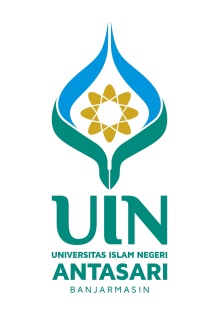 KEMENTERIAN AGAMA REPUBLIK INDONESIAUNIVERSITAS ISLAM NEGERI ANTASARI BANJARMASINFAKULTAS EKONOMI DAN BISNIS ISLAMJalan A. Yani Km. 4.5 Telp. (0511) 6783434 – 6777955 Banjarmasin 70235e-mail: febimail@uin-antasari.ac.id / website: www.febi.uin.antasari.ac.id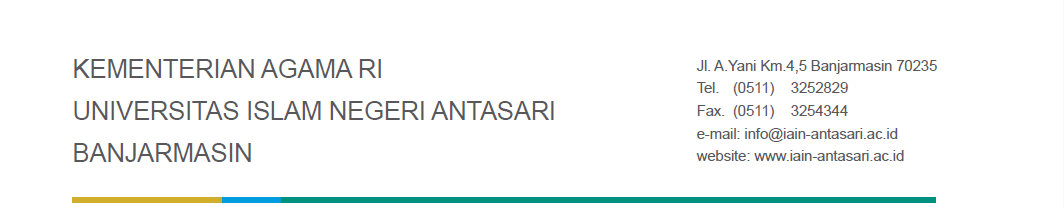 BLANKO PENILAIAN KOMPETENSI BACA TULIS AL-QUR’AN MAHASISWA IDENTITAS MAHASISWA/(i)Nama				: _____________________________________________NIM				: _____________________________________________Tempat/Tanggal Lahir		: _____________________________________________Jurusan				: _____________________________________________Dosen Penasihat Akademik	: _____________________________________________Alamat Sekarang		: _____________________________________________No. Telp/HP			: _____________________________________________Telah melaksanakan Tes Baca Tulis Al-Qur’an pada hari ................... tanggal ................................. di..............................dengan hasil:Kepada Dekan Fakultas Ekonomi dan Bisnis Islam UIN Antasari Banjarmasin dimohon untuk memberikan sertifikat kelulusannya.Banjarmasin,         Dosen yang menguji, --------------------- Catatan:- Dosen yang menguji Baca Tulis Al-Qur’an harus Dosen FEBI- Blangko penilaian ini diserahkan Dosen ke Bagian Mikwa FEBI (Sdr. Hasbiansyah)Kualifikasi D = < 60		: (Tidak Lulus)Kualifikasi C = 60 - < 70		: (Lulus dengan predikat cukup)Kualifikasi B = 70 - < 80		: (Lulus dengan predikat baik)Kualifikasi A = > 80		: (Lulus dengan predikat baik sekali)No.Uraian MateriNilaiKualifikasiKeterangan1.Makhraj al-Huruf2.Tajwid3.Kelancaran/Kemahiran4.Kemampuan MenulisNilai rata-rata =  ……..Nilai rata-rata =  ……..Catatan PengujiCatatan Penguji